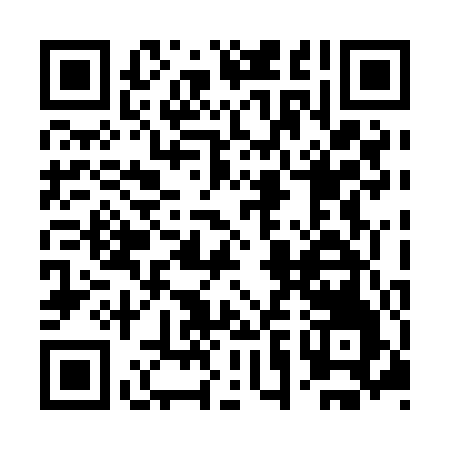 Prayer times for Fourneau Philippe, BelgiumWed 1 May 2024 - Fri 31 May 2024High Latitude Method: Angle Based RulePrayer Calculation Method: Muslim World LeagueAsar Calculation Method: ShafiPrayer times provided by https://www.salahtimes.comDateDayFajrSunriseDhuhrAsrMaghribIsha1Wed3:596:191:405:429:0211:122Thu3:566:171:405:429:0411:153Fri3:536:151:405:439:0511:184Sat3:506:141:405:439:0711:215Sun3:466:121:405:449:0811:236Mon3:436:101:405:459:1011:267Tue3:406:091:405:459:1111:298Wed3:376:071:405:469:1311:329Thu3:336:051:405:469:1411:3510Fri3:306:041:405:479:1611:3811Sat3:276:021:405:489:1711:4112Sun3:246:011:395:489:1911:4413Mon3:245:591:395:499:2011:4714Tue3:235:581:395:499:2211:4815Wed3:235:571:405:509:2311:4916Thu3:225:551:405:509:2411:4917Fri3:225:541:405:519:2611:5018Sat3:215:531:405:519:2711:5019Sun3:215:511:405:529:2811:5120Mon3:205:501:405:529:3011:5221Tue3:205:491:405:539:3111:5222Wed3:195:481:405:539:3211:5323Thu3:195:471:405:549:3411:5324Fri3:195:461:405:549:3511:5425Sat3:185:451:405:559:3611:5526Sun3:185:441:405:559:3711:5527Mon3:185:431:405:569:3811:5628Tue3:175:421:405:569:4011:5629Wed3:175:411:415:579:4111:5730Thu3:175:401:415:579:4211:5731Fri3:165:391:415:589:4311:58